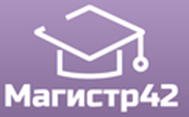 Всероссийский проект конкурсовметодических разработок уроков и внеклассных мероприятийдля педагогов и обучающихся.Публикуются списки победителей и призеров конкурса.Остальные участники получат сертификаты за участие.Рассылка наградных документов (до 05 марта 2023 года). Просим Вас проверять периодически папку Спам в своей почте, рекомендуем добавить наш электронный адрес в список контактов Вашей почты, чтобы письма с документами  не попадали в Спам.Приказ № 4 от 27.02.2023 г.Всероссийский конкурс«Природа и экологическая культура»Всероссийский конкурс«Духовно-нравственное воспитание»Всероссийский конкурс«Гражданско-патриотическое воспитание»Всероссийский конкурс«Лучшее из опыта работы»№ п/пФИОРЕГИОН1Шейх Александра АлександровнаДНР2Тетерина Наталья ВладимировнаУдарцева Светлана ПетровнаКемеровская область – Кузбасс3Телегина Татьяна ВладимировнаСахалинская область4Черепенникова Татьяна ВалерьевнаСахалинская область№ п/пФИОРЕГИОН1Бухалова Лилия ГеннадьевнаАлтайский край2Бабиенко Анжела НиколаевнаСахалинская область3Деева Дина АлександровнаСахалинская область4Клопова Ирина МихайловнаСахалинская область5Садкевич Марина ВикторовнаСахалинская область6Тышкевич Оксана ЮрьевнаСахалинская область7Шумилова Анастасия НиколаевнаСахалинская область№ п/пФИОРЕГИОН1Ганиева Эльвира МансуровнаРеспублика Башкортостан2Омельченко Наталья ЕвгеньевнаДНР3Абраамян НорикСачиян Константин АшотовичГ. Калуга4Косяк Ирина НиколаевнаКемеровская область – Кузбасс5Фомина Ирина ЛеонидовнаКраснодарский край6Телегина Анастасия ВладимировнаСахалинская область7Величко Марина АнатольевнаСахалинская область8МБДОУ № 1 «Дружные ребята» г. ПоронайскСахалинская область9Дуванова Ирина ВладимировнаСахалинская область10Коробкова Светлана ВладимировнаЧелябинская область№ п/пФИОРЕГИОН1Рыбакова Любовь НиколаевнаБелгородская область2Щеблыкин Алексей ЛеонидовичВоронежская область3Малышкова Юлия ВладимировнаГ. Владимир4Бурова Лариса ВячеславовнаВладимирская область5Болдырева Римма НюдяевнаРеспублика Калмыкия6Журавлев Денис МихайловичКраснодарский край7Котова Татьяна ВениаминовнаКрасноярский край  8Деева Дина АлександровнаСахалинская область9Акулова Светлана НиколаевнаСвердловская область10Шнейдер Яна АлексеевнаСвердловская область11Ахунова Гузелия НагимулловнаРеспублика Татарстан12Шерстобитова Кристина АндреевнаЯНАО